Rolling Out the Red Carpet for FamiliesFebruary 23, 2017,  Scottsdale, U.S.A.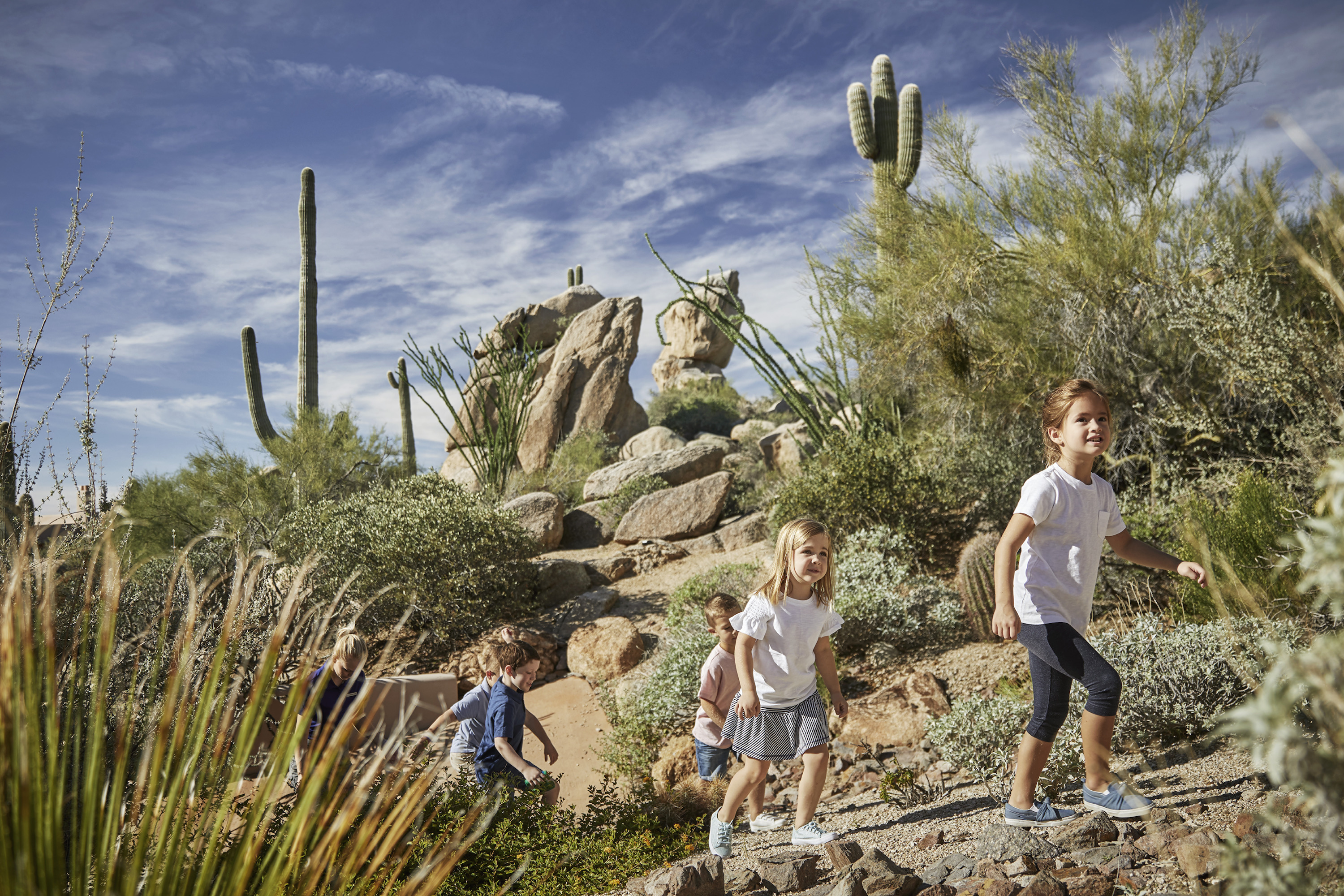 Family travellers need look no further than Four Seasons Resort Scottsdale when planning their next adventure.While staying at the Resort, families will enjoy the complimentary Kids for All Seasons program, open daily from 9:00 am to 5:00 pm for children ages 5 to 12. The KFAS club includes a video game room, movie theatre, variety of classic games such as ping pong and pool, and a rotating calendar of seasonal and sense-of-place programming.The Resort also extends complimentary meals in the restaurants to children four and under and surprises the youngest travellers with an age-specific welcome amenity. Forget a necessity item? Just ask! The Resort provides many complimentary baby care items upon request.A weekly calendar of events at the Resort includes offerings such as complimentary stargazing every Thursday night and hikes to Pinnacle Peak Park. Desert educational activities include guided nature walks, as well as a visit from the Desert Dwellers wildlife program or Pinnacle Peak Park coordinators and their Secrets of the Sonoran program.Families also can visit Proof Canteen and play a round of shuffleboard, while taking a break from electronics with a vintage Etch-a-Sketch. On Sundays, satisfy everyone’s sweet tooth with Sundaes on Sunday, where guests purchase one full price sundae and get the second one half price from 3:00 to 5:30 pm.RELATEDPRESS CONTACTS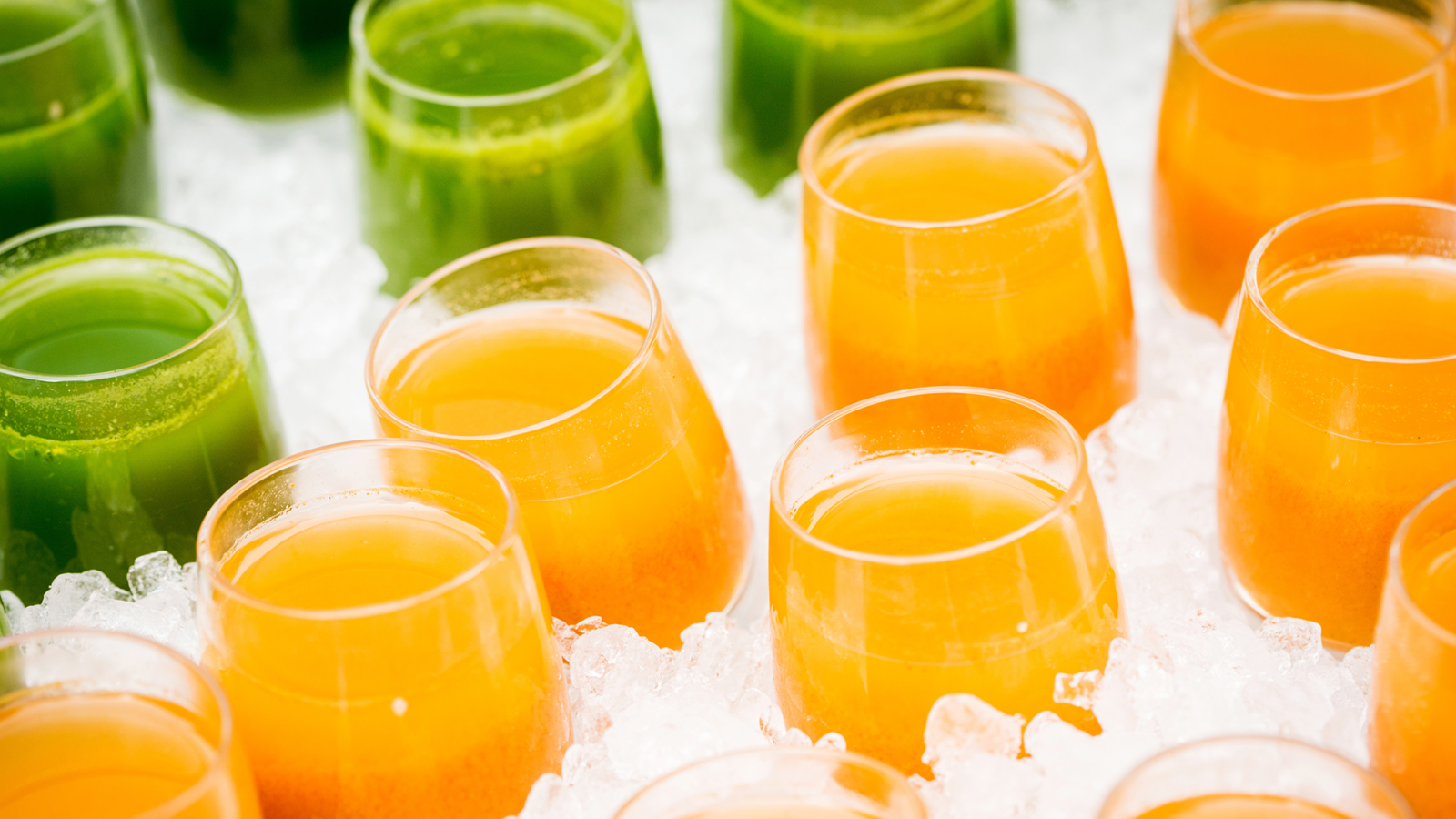 May 4, 2019,  Scottsdale, U.S.A.Learn “DIY Wellness” at Four Seasons Resort Scottsdale at Troon North https://publish.url/scottsdale/hotel-news/2019/global-wellness-day.html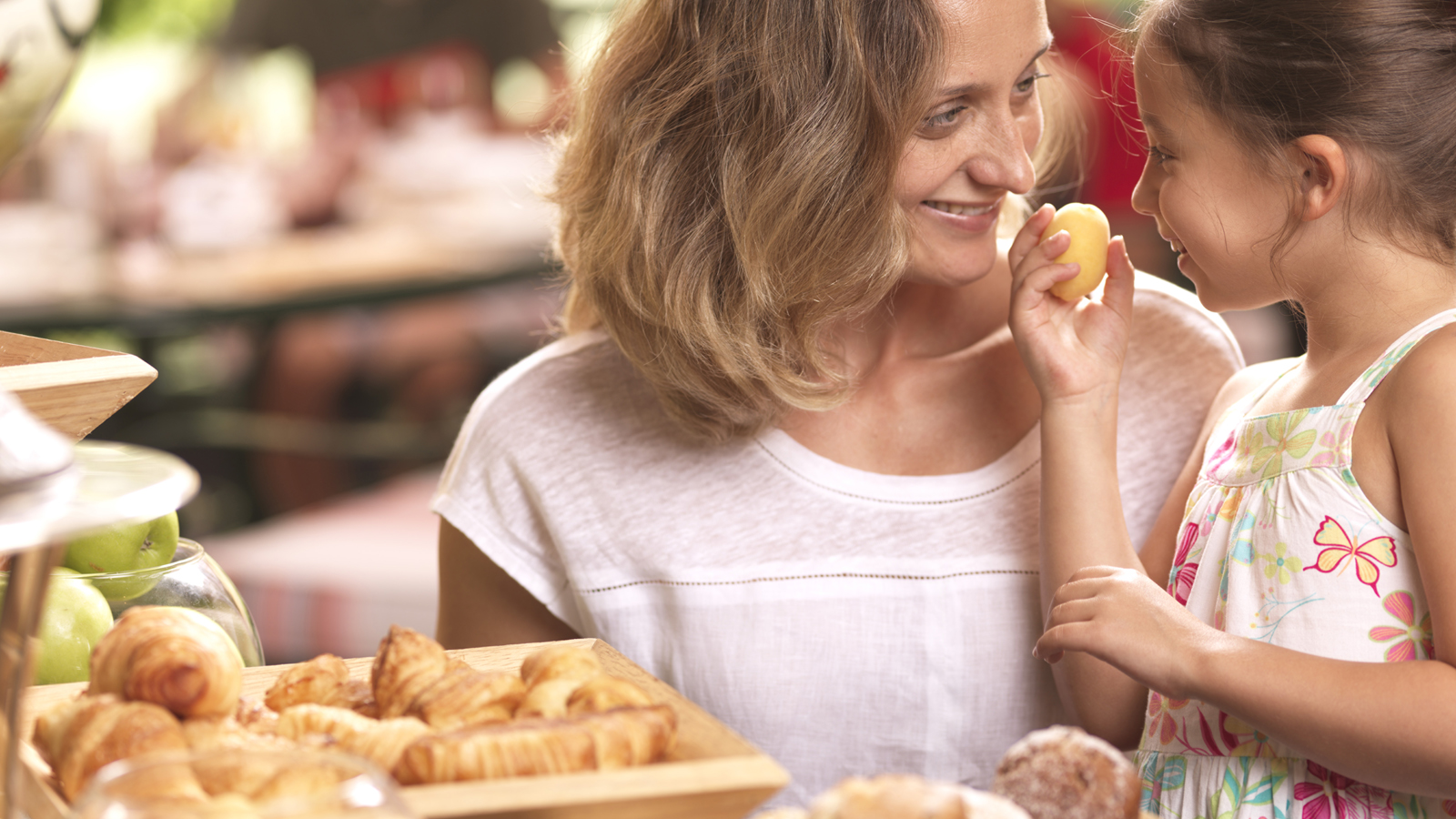 April 23, 2019,  Scottsdale, U.S.A.Celebrate Mother’s Day at Four Seasons Resort Scottsdale at Troon North https://publish.url/scottsdale/hotel-news/2019/mothers-day.html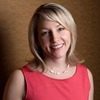 Jennifer FranklinDirector of Public Relations and Communications10600 East Crescent Moon DriveScottsdaleU.S.A.jennifer.franklin@fourseasons.com+1 (480) 513-5049